导师简介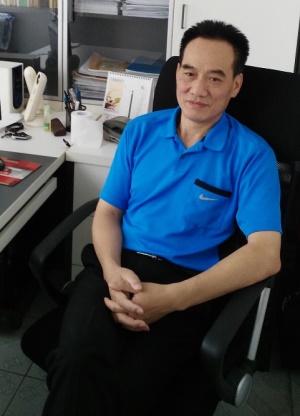 姓  名谭余庆性  别男学  历博  士职  称研究员导师类别硕士生导师所属部门中药研究所研究方向中药免疫药理学电子邮箱yqtan@icmm.ac.cn导师简介谭余庆，男，1960年1月出生，中共党员，博士，中国中医科学院中药研究所研究员，中药安全评价中心（GLP中心）副主任。1979年应征入伍，在1979年至1985年间先后多次参加对越作战。1999年获得中国中医科学院博士学位，2002年从中国人民解放军军事医学科学院博士后出站。先后参加国家科学研究项目多项，包括国家重点、重大、国家自然科学基金等项目，参加多项我院首席研究员姜廷良同志领衔的各类科技项目。社会兼职十余项，主要有：国家食品药品监督管理总局药品审评专家、中国实验动物学会中医药实验动物专业委员会委员、北京市实验动物管理行业协会理事、北京实验动物学会理事、广西中医药大学教授。先后发表学术论文60余篇，参与编写多部药学专著，申请国家发明专利9项。主要从事中药肿瘤药理研究，在白血病、肝癌、胃癌、肺癌、糖尿病等方面进行了大量的研究工作。我们从中医古籍文献找到灵感，发现治疗急性髓系白血病新方法，此方法在治疗肝癌、胃癌、肺癌等方面也有新进展。基础研究包括上述研究的免疫学、病理生理学、细胞生物学和分子生物学内容。先后培养硕士研究十余名，在站博士两名，积累了培养研究生的丰富经验，毕业研究生的工作能力和业务水平得到了所在单位的认可和肯定。谭余庆，男，1960年1月出生，中共党员，博士，中国中医科学院中药研究所研究员，中药安全评价中心（GLP中心）副主任。1979年应征入伍，在1979年至1985年间先后多次参加对越作战。1999年获得中国中医科学院博士学位，2002年从中国人民解放军军事医学科学院博士后出站。先后参加国家科学研究项目多项，包括国家重点、重大、国家自然科学基金等项目，参加多项我院首席研究员姜廷良同志领衔的各类科技项目。社会兼职十余项，主要有：国家食品药品监督管理总局药品审评专家、中国实验动物学会中医药实验动物专业委员会委员、北京市实验动物管理行业协会理事、北京实验动物学会理事、广西中医药大学教授。先后发表学术论文60余篇，参与编写多部药学专著，申请国家发明专利9项。主要从事中药肿瘤药理研究，在白血病、肝癌、胃癌、肺癌、糖尿病等方面进行了大量的研究工作。我们从中医古籍文献找到灵感，发现治疗急性髓系白血病新方法，此方法在治疗肝癌、胃癌、肺癌等方面也有新进展。基础研究包括上述研究的免疫学、病理生理学、细胞生物学和分子生物学内容。先后培养硕士研究十余名，在站博士两名，积累了培养研究生的丰富经验，毕业研究生的工作能力和业务水平得到了所在单位的认可和肯定。谭余庆，男，1960年1月出生，中共党员，博士，中国中医科学院中药研究所研究员，中药安全评价中心（GLP中心）副主任。1979年应征入伍，在1979年至1985年间先后多次参加对越作战。1999年获得中国中医科学院博士学位，2002年从中国人民解放军军事医学科学院博士后出站。先后参加国家科学研究项目多项，包括国家重点、重大、国家自然科学基金等项目，参加多项我院首席研究员姜廷良同志领衔的各类科技项目。社会兼职十余项，主要有：国家食品药品监督管理总局药品审评专家、中国实验动物学会中医药实验动物专业委员会委员、北京市实验动物管理行业协会理事、北京实验动物学会理事、广西中医药大学教授。先后发表学术论文60余篇，参与编写多部药学专著，申请国家发明专利9项。主要从事中药肿瘤药理研究，在白血病、肝癌、胃癌、肺癌、糖尿病等方面进行了大量的研究工作。我们从中医古籍文献找到灵感，发现治疗急性髓系白血病新方法，此方法在治疗肝癌、胃癌、肺癌等方面也有新进展。基础研究包括上述研究的免疫学、病理生理学、细胞生物学和分子生物学内容。先后培养硕士研究十余名，在站博士两名，积累了培养研究生的丰富经验，毕业研究生的工作能力和业务水平得到了所在单位的认可和肯定。谭余庆，男，1960年1月出生，中共党员，博士，中国中医科学院中药研究所研究员，中药安全评价中心（GLP中心）副主任。1979年应征入伍，在1979年至1985年间先后多次参加对越作战。1999年获得中国中医科学院博士学位，2002年从中国人民解放军军事医学科学院博士后出站。先后参加国家科学研究项目多项，包括国家重点、重大、国家自然科学基金等项目，参加多项我院首席研究员姜廷良同志领衔的各类科技项目。社会兼职十余项，主要有：国家食品药品监督管理总局药品审评专家、中国实验动物学会中医药实验动物专业委员会委员、北京市实验动物管理行业协会理事、北京实验动物学会理事、广西中医药大学教授。先后发表学术论文60余篇，参与编写多部药学专著，申请国家发明专利9项。主要从事中药肿瘤药理研究，在白血病、肝癌、胃癌、肺癌、糖尿病等方面进行了大量的研究工作。我们从中医古籍文献找到灵感，发现治疗急性髓系白血病新方法，此方法在治疗肝癌、胃癌、肺癌等方面也有新进展。基础研究包括上述研究的免疫学、病理生理学、细胞生物学和分子生物学内容。先后培养硕士研究十余名，在站博士两名，积累了培养研究生的丰富经验，毕业研究生的工作能力和业务水平得到了所在单位的认可和肯定。